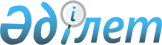 "Түлкібас ауданы әкімдігінің кейбір қаулыларының күші жойылды деп тану туралы" Түлкібас ауданы әкімдігінің 2016 жылғы 6 мамырдағы № 200 қаулысына толықтыру енгізу туралыОңтүстiк Қазақстан облысы Түлкiбас ауданы әкiмдiгiнiң 2016 жылғы 14 қыркүйектегі № 342 қаулысы      "Құқықтық актілер туралы" Қазақстан Республикасының 2016 жылғы 6 сәуірдегі Заңына сәйкес, Түлкібас ауданының әкімдігі ҚАУЛЫ ЕТЕДІ:

      1. "Түлкібас ауданы әкімдігінің кейбір қаулыларының күші жойылды деп тану туралы" Түлкібас ауданы әкімдігінің 2016 жылғы 6 мамырдағы № 200 қаулысының қосымшасы мынадай мазмұндағы 2-1. тармақпен толықтырылсын:

      "2-1. "Халықтың нысаналы топтарға жататын адамдардың қосымша тізбесін белгілеу туралы" Түлкібас ауданы әкімдігінің 2015 жылғы 9 қаңтардағы № 2 қаулысына өзгерістер енгізу туралы" Түлкібас ауданы әкімдігінің 2015 жылғы 21 желтоқсандағы № 602 қаулысы (Нормативтік құқықтық актілерді мемлекеттік тіркеу тізілімінде 3496 нөмірімен тіркелген, 2016 жылы 8 қаңтарда "Шамшырақ" газетінде ресми жарияланған)".

      2. Осы қаулының көшірмесі Оңтүстік Қазақстан облысының Әділет департаментіне, аймақтық құқықтық ақпарат орталығына және аудандық "Шамшырақ" қоғамдық-саяси газетіне жолдансын.


					© 2012. Қазақстан Республикасы Әділет министрлігінің «Қазақстан Республикасының Заңнама және құқықтық ақпарат институты» ШЖҚ РМК
				
      Аудан әкімі

Ә.Тұрғымбеков
